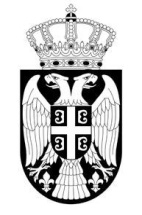 РЕПУБЛИКА СРБИЈА  OСНОВНА ШКОЛА„ПРОФЕСОР БРАНА ПАУНОВИЋ“РАШАНАЦБрој: 16131.03.2020. годинеОбавештење за родитеље/законске заступнике о упису деце у први разред основне школеНа основу дописа Министарства просвете, науке и технолошког развоја Републике Србије, у сарадњи са Кабинетом Председника Владе и Канцеларијом за информационе технологије и електронску управу, обавештавамо родитеље/законске заступнике деце о следећем:1. Од 01.04.2020. године биће Вам омогућено да електронским путем искажете интересовање за упис детета у одређену школу (нашу школу) преко Портала еУправа ...https://ezakazivanje.euprava.gov.rs/#pretraga2. Услуга се зове Исказивање интересовања за упис у основну школу. 3. На тај начин родитељи/законски заступници будућих првака остварују комуникацију са школом у коју ће касније бити уписано њихово дете (школе евидентирају заинтересованост родитеља/законских заступника за упис детета у нашу школу).
Напомена : Уколико родитељ/законски заступник не искаже на овај начин заинтересованост, не доводи се у питање упис детета у први разред основне школе.4. Родитељима/законским заступницима који су преко ове услуге исказали интересовање, електронском поштом биће послата нотификација (обавештење) о датуму уписа у основну школу (након дефинисања уписа од стране Министарства просвете, науке и технолошког развоја). 5. На Порталу еУправа биће доступна услуга еЗаказивање термина за упис и тестирање (омогућиће родитељима/законским заступницима да једним доласком у школу заврше све активности везане за упис детета у школу, а након уписа, истог дана, педагошко-психолошка служба вршиће тестирање детета). Поштовани родитељи/законски заступници деце, наших будућих ученика, поступите по корацима о којим смо Вас обавестили на горе наведен начин и пратите следећа обавештења.Срдачан поздрав, чувајте себе и своје породице, чувајте друге људе и видимо се када ванредно стање прође и када започнемо нову школску годину на редован начин.ДиректорСандра Животић